  Colegio Santa Ana (Fraga)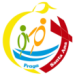 Viernes   27 de MARZO de 2020  (1º EP Tutoras: Esther y Mónica)LENGUA:- UD 8. Hacer la página 172-173Los alumnos-as suelen mostrar más dificultad en el dominio de las silabas inversas y trabadas,  que son las que se trabajan en esta unidad.-Trabajamos a nivel oral: Buscar palabras con  cl-cr  y gl-gr.Hacer frases con estas palabras….Hacer lista de palabras.También puedes practicar entrando en la UD 8 digital: Recursos interactivos----Recursos interactivos de autoaprendizaje para el alumno:-APRENDE LAS LETRAS-----Atrapa la letra -----Escritura del abecedario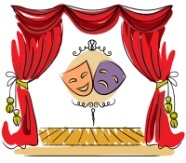 -Diario (opcional) usando la plantilla.  27 DE MARZO DÍA DEL TEATROPara homenajear el día del teatro podrás ver hoy en la WEB del COLEGIO el vídeo que hemos preparado entre profes y alumnos de nuestro cole. Esperamos que os sirva para valorar todos esos momentos divertidos en los que cantamos, bailamos, reímos y somos muy felices. Porque esos momentos también nos ayudan a crecer. MATES: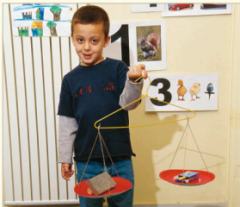 UD 8.  ASI MIDO  Hacer pagina 166-167 Hacer cuadernillo de mates página  25Trabajamos la balanza. Podemos fabricar una con una percha, dos platos y lana y experimentar con ella. También podemos jugar con la balanza que tengamos en casa: ¿qué pesa más?Recordamos la otra manera que ya sabemos de medir distancias: palmo, pies, pasos.Entra en la UD 8 DIGITAL y sigue los pasos: Recursos interactivos----Recursos interactivos de autoaprendizaje para el alumno----ACTIVATE---la balanza numérica.SOCIALES:UD 4: hacemos página 64-65: CUIDAMOS NUESTRO PATRIMONIOSe pretende que valoren nuestro patrimonio histórico. Partimos de la imagen de la pregunta 1. Dicen lo que ven. Les preguntamos qué objeto, juguete, peluche…..es para ellos importante, mas allá de su estado de conservación, valor…, Después pensamos en edificios, monumentos,………que conozcan.Buscamos fotos de algún viaje donde se vea un monumento importante.Subrayamos las palabras: Patrimonio Histórico.Pensamos y apuntamos en un folio el patrimonio histórico de Fraga: la faldeta, Villa Fortunatus, el coc, los mostachons…..Así haremos bien la pregunta 6.Entra en la UD 4 digital y sigue los pasos: Recursos interactivos----Recursos interactivos de autoaprendizaje para el alumno---COMPRENDE--- Ep.4. ¿Qué es el patrimonio histórico?